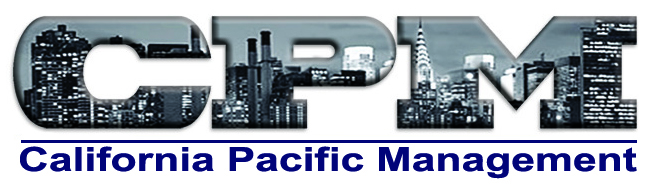 MOVE IN AND MOVE OUT COMMERCIAL INSPECTION FORMMANAGEMENT USE ONLY:Comments:______________________________________________________________________________________________________________________________________________________________________________________________________________________________________________________________________________________________________________________________________________________________________________________________________________________________________________________________________________________________________________________________________________________________________________________________________________________________________________________________________________________________________________________________________________________________________________________________________________________________________________________________________________________________________________________________________________________________ ______________________________________________________________________________________________________________________________________________________________________________________________________________________________________________________________________________________________________________________________________________________________________________________________________________________________________________________________________________________________________________________________________________________________________________________________________________________________________________________________________________________________________________________________________________________________________________________________________________________________________________________________________________________________________________________________________________________________________________________________________________________________________________________________________________________________________________________________________________________________________________________________________________________________________________________________________________________________________________________________________________________________________________Property Address   City:City:California Pacific Management, INCCalifornia Pacific Management, INCState:Manager Name and Phone Number Manager Name and Phone Number Begin Rental Date:Begin Rental Date:Begin Rental Date:Begin Rental Date:Begin Rental Date:Tenant Name and Phone NumberTenant Name and Phone NumberEnding Rental Date:Ending Rental Date:Ending Rental Date:Ending Rental Date:Ending Rental Date:Rental Amount:Rental Amount:Rental Amount:Pmt. Due Date:Pmt. Due Date:Pmt. Due Date:Pmt. Due Date:Tenant AddressTenant AddressLease Term(Years):Lease Term(Years):Lease Term(Years):Lease Term(Years):Monthly    Yearly    Other  Monthly    Yearly    Other  Monthly    Yearly    Other  Monthly    Yearly    Other  Monthly    Yearly    Other  Monthly    Yearly    Other  Payment Cycle:Payment Cycle:Payment Cycle:Move-in InspectionOccupant accepts Property “as-is” with the exceptions listed below. This inspection form is made a part of and is subject to the terms and conditions of the Commercial Lease on the above referenced property.Move-out InspectionThis inspection is to determine any damage to the premises.Exterior (roof, walls, lights, landscaping, stairs, handicap access, signage, windows, etc.): ______________________________________________________________________________________________________________________________________________________________________________________________Exterior (roof, walls, lights, landscaping, stairs, handicap access, signage, windows, etc.): ______________________________________________________________________________________________________________________________________________________________________________________________Lobby/Waiting Room(s): ___________________________________________________________________________________________________________________________________Lobby/Waiting Room(s): ___________________________________________________________________________________________________________________________________Hallways:__________________________________________________________________________________________________________Hallways:__________________________________________________________________________________________________________Interior Offices (or other uses)______________________________________________________________________________________________________________________________Interior Offices (or other uses)______________________________________________________________________________________________________________________________Building Equipment (electrical, mechanical, HVAC, etc) ________________________________________________________________________________________________________Building Equipment (electrical, mechanical, HVAC, etc) ________________________________________________________________________________________________________Break Room:_______________________________________________________________________________________________________Break Room:_______________________________________________________________________________________________________Exterior Walks, parking, curbs, awnings: __________________________________________________________________________Exterior Walks, parking, curbs, awnings: __________________________________________________________________________Safety & Access (elevators, stairs, fire escapes): _________________________________________________________________________________________________________Safety & Access (elevators, stairs, fire escapes): _________________________________________________________________________________________________________Restrooms:_____________________________________________________________________________________________________________________________________________Restrooms:______________________________________________________________________________________________________________________________________________Storage/File Rooms:_______________________________________________________________________________________________________________________________________Storage/File Rooms:______________________________________________________________________________________________________________________________________Other: __________________________________________________________________________________________________________________________________________________Other: __________________________________________________________________________________________________________________________________________________Comments:________________________________________________________________________________________________________________________________________________________________________________________________________________________________________________________________ ______________________________________ ______________________________________ ______________________________________ ______________________________________ ______________________________________ ______________________________________ ______________________________________ ______________________________________ ______________________________________ ______________________________________ ______________________________________ ______________________________________ Comments:____________________________________________________________________________________________________________________________________________________________________________________ ____________________________________________________________________________ ______________________________________ ______________________________________ ______________________________________ ______________________________________ ______________________________________ ______________________________________ ______________________________________ ______________________________________ ______________________________________  ______________________________________ ______________________________________ ______________________________________ Number of Keys assigned: ______________ Number of Fobs assigned: ______________The “move-in Inspection" portion of this form is to be completed at the time of initial possession of Property.Receipt of a copy of this inspection is hereby acknowledged.______________________________________Calpac                                                     DateTenant                                                     DateNumber of Keys Turned In: ______________Number of Fobs Turned In: ______________The “move-out Inspection” portion of this form is to be completed at the time of Occupant move-out of the Property.Receipt of a copy of this inspection form is hereby acknowledged.CalPac                                                      DateTenant                                                     Date